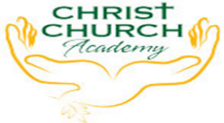 Locational KnowledgePlace KnowledgeHuman and Physical GeographyGeographical Skills and FieldworkEarly Learning Goal:- Knowledge and Understanding the World, People and Communities. Describe their immediate environment using knowledge from observation, discussion, stories, non-fiction texts and maps.Early Learning Goal:-Knowledge and Understanding the World, The Natural World.Know some similarities and differences between the natural world around them and contrasting environments drawing on their experiences and what has been read in class.Understand some important processes and changes in the natural world around them including the seasons.Early Learning Goal:- Knowledge and Understanding the World, People and Communities. Describe their immediate environment using knowledge from observation, discussion, stories, non-fiction texts and maps.Early Learning Goal:-Knowledge and Understanding the World, The Natural World.Know some similarities and differences between the natural world around them and contrasting environments drawing on their experiences and what has been read in class.Understand some important processes and changes in the natural world around them including the seasons.Early Learning Goal:- Knowledge and Understanding the World, People and Communities. Describe their immediate environment using knowledge from observation, discussion, stories, non-fiction texts and maps.Early Learning Goal:-Knowledge and Understanding the World, The Natural World.Know some similarities and differences between the natural world around them and contrasting environments drawing on their experiences and what has been read in class.Understand some important processes and changes in the natural world around them including the seasons.Early Learning Goal:- Knowledge and Understanding the World, People and Communities. Describe their immediate environment using knowledge from observation, discussion, stories, non-fiction texts and maps.Early Learning Goal:-Knowledge and Understanding the World, The Natural World.Know some similarities and differences between the natural world around them and contrasting environments drawing on their experiences and what has been read in class.Understand some important processes and changes in the natural world around them including the seasons.Early Learning Goal:- Knowledge and Understanding the World, People and Communities. Describe their immediate environment using knowledge from observation, discussion, stories, non-fiction texts and maps.Early Learning Goal:-Knowledge and Understanding the World, The Natural World.Know some similarities and differences between the natural world around them and contrasting environments drawing on their experiences and what has been read in class.Understand some important processes and changes in the natural world around them including the seasons.Links to Y1Exploration/ExplorersLinks to Antarctic/arcticSeasonal changesLinks to Y1Exploration/ExplorersLinks to Antarctic/arcticSeasonal changesLinks to Y1Exploration/ExplorersLinks to Antarctic/arcticSeasonal changesLinks to Y1Exploration/ExplorersLinks to Antarctic/arcticSeasonal changesLinks to Y1Exploration/ExplorersLinks to Antarctic/arcticSeasonal changesNurseryTo know the name of our School.To know and identify the place where they liveTo know that Father Christmas lives in the North PoleTo know the names of some of the different buildings from stories, house, cottage, castleBegin to know some seasonal changes with support.To know that the North and South Pole are cold.To begin to be interested in simple maps and globes. To have a growing awareness of what maps and globes show. To begin to understand some positional language.To be able to draw a simple map or plan linked to story with support.Reception Name different parts of the local community. (Home, house, school, Church, shop, playing field)To know the name of their street.To know that there are other countries and places in the world through the themes/festivals we learn about.(Bethlehem, Arctic/Antartic/India/China etc)Use simple geographical words to describe physical features, beach, sea, forest, hill, river, season, weather.Use simple words to describe some human features, village, town, farm, house, shop, post office.To be able to name the seasons.To begin to identify some simple seasonal changes.To begin to identify some simarlities and differences between where we live and places where our stories take place. (clothing/houses/weather)Visit different parts of the local area, post office, church, flower shop, local shops.To begin to understand the use of maps. (linked to school trip to)To draw simple maps of the local area and of stories they have heard.To be able to understand and use some positional language.To show an interest in aerial photos of the local area. VocabularyVocabularyVocabularyVocabularyVocabularySeason, Spring, Summer, Autumn, Winter, Weather, rain, wind, snow, sun, glob, map, village, house, school, Church, shop, playgroud, school, castle, cottage, forest, woods, river, hill, beach, seaSeason, Spring, Summer, Autumn, Winter, Weather, rain, wind, snow, sun, glob, map, village, house, school, Church, shop, playgroud, school, castle, cottage, forest, woods, river, hill, beach, seaSeason, Spring, Summer, Autumn, Winter, Weather, rain, wind, snow, sun, glob, map, village, house, school, Church, shop, playgroud, school, castle, cottage, forest, woods, river, hill, beach, seaSeason, Spring, Summer, Autumn, Winter, Weather, rain, wind, snow, sun, glob, map, village, house, school, Church, shop, playgroud, school, castle, cottage, forest, woods, river, hill, beach, seaSeason, Spring, Summer, Autumn, Winter, Weather, rain, wind, snow, sun, glob, map, village, house, school, Church, shop, playgroud, school, castle, cottage, forest, woods, river, hill, beach, seaGeography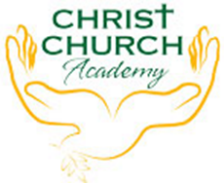 Knowledge Overview Topic/ThemeNational CurriculumKey KnowledgeKey vocabularyOutcomesAt CCA we acknowledge that knowledge is not separate buckets of facts. We seek to build schema in children’s minds. Where appropriate knowledge of geography is taught within the context of History units in order to give children a deeper understanding of the impact of physical and human geography on the human condition. At CCA we acknowledge that knowledge is not separate buckets of facts. We seek to build schema in children’s minds. Where appropriate knowledge of geography is taught within the context of History units in order to give children a deeper understanding of the impact of physical and human geography on the human condition. At CCA we acknowledge that knowledge is not separate buckets of facts. We seek to build schema in children’s minds. Where appropriate knowledge of geography is taught within the context of History units in order to give children a deeper understanding of the impact of physical and human geography on the human condition. At CCA we acknowledge that knowledge is not separate buckets of facts. We seek to build schema in children’s minds. Where appropriate knowledge of geography is taught within the context of History units in order to give children a deeper understanding of the impact of physical and human geography on the human condition. At CCA we acknowledge that knowledge is not separate buckets of facts. We seek to build schema in children’s minds. Where appropriate knowledge of geography is taught within the context of History units in order to give children a deeper understanding of the impact of physical and human geography on the human condition. At CCA we acknowledge that knowledge is not separate buckets of facts. We seek to build schema in children’s minds. Where appropriate knowledge of geography is taught within the context of History units in order to give children a deeper understanding of the impact of physical and human geography on the human condition. Year 1 Who am I, who can I be and how do I belong?Autumn 1How can I understand the World and my place in it?Place knowledge  understand geographical similarities and differences through studying the human and physical geography of a small area of the United Kingdom, and of a small area in a contrasting non-European countryI can use simple field work and observational skills to study the geography of my school and the groundsI can begin to discuss geographical similarities and differences through studying the human geography of a small area of the united KingdomI can discuss geographical similarities and differences through studying the human and physical geography of a small area of the United Kingdom comparing this to the Amazon rainforestI can begin to discuss geographical features through studying a small are in the Amazon rainforest.I can use world maps, atlases and globes to identify the United Kingdom and its four countries.Physical featureHuman featureCapital CityObservationField WorkMapKeyAtlasRainforestI know what it means by human and physical features of an area,I know the human and physical features of my local area.I know some features of the Amazon rainforest and how the rainforest is different to my local area.I know where the United Kingdom is on a map and can name its four countries.Spring 1‘What is an explorer?’name and locate the world’s seven continents and five oceans name, locate and identify characteristics of the four countries and capital cities of the United Kingdom and its surrounding seasI can name and locate the four countries of the United KingdomI can name and locate the Capitals of the United KingdomI can talk about the characteristics of the four countries of the United Kingdom.Country Characteristic Capital CityEarthCaptain James CookExplorerVoyage Endeavour Journey ShipTo Know the names of four countries and their capital citiesTo draw and label a maoSummer How do I Understand my locality and the Changes I see?Human and physical geography identify seasonal and daily weather patterns in the United Kingdom and the location of hot and cold areas of the world in relation to the Equator and the North and South PolesI can use basic geographical Vocabulary to refer to; Key physical features and key human features of my local area.I can identify Key features of the countries of the Uk and observe aerial view photographs.I can develop knowledge about the United Kingdom and my locality.I can identify the four seasonsI can begin to identify daily and seasonal weather patterns in the United Kingdom.I can locate the Equator on a map and North and South Poles with support.I can suggest hot and cold areas of the world in relation to the Equator and the North and South Poles.Human GeographyPhysical GeographyLocalityObservationsClimateHemisphereEquatorSeasonI can use basic geographical vocabulary to discuss the human and physical features of places I visit.I know how to make first hand observations about features of an area.I know how to identify the seasons based on the weather patterns.I know hot and cold locations in the world.Year 2How do we change the world around us? Why should we care for our world?Autumn 1 How Can I understand the world and my place in it?Place knowledge  understand geographical similarities and differences through studying the human and physical geography of a small area of the United Kingdom, and of a small area in a contrasting non-European countryI can use simple field work and observational skills to study the geography of school and the key human and physical features of its surrounding environment.I can use aerial photographs and plan perspectives to recognise landmarks and basic human and physical features.I can use simple compass directions and locational and directional language to describe the features and routes on a mapI can discuss geographical similarities and differences through studying the human and physical geography of a small area of the United Kingdom.I can discuss geographical similarities and differences through studying the human and physical geography of a small area in the rainforestHuman GeographyPhysical GeographyNaturalFeaturesMapDirections LocalityWorldAmazon rainforestI Know how to read a simple map independentlyI know how to find routes on a map using directional language after having it modelled to me.I know the human and physical features of my local area.I know the rainforest is different to my local forest.Spring 1 How can I look after the World around me and Save our sea?Geographical skills and fieldwork  use world maps, atlases and globes to identify the United Kingdom and its countries, as well as the countries, continents and oceans studied at this key stage  use simple compass directions (North, South, East and West) and locational and directional language [for example, near and far; left and right], to describe the location of features and routes on a mapI Know the location of the hot and cold areas of the world in relation to the Equator and the North and South PolesI can name and locate the worlds five oceansI can name and locate the world’s seven continentsI can devise a simple map, and use and construct basic symbols in a keyContinent Voyage OceanExplorerEndeavourEarth EquatorNorth and South hemisphereI know the seven continents and the five oceans of the world.I know how to draw and label a map.SummerHow do I understand my locality and the changes I see?use aerial photographs and plan perspectives to recognise landmarks and basic human and physical features; devise a simple map; and use and construct basic symbols in a key  use simple fieldwork and observational skills to study the geography of their school and its grounds and the key human and physical features of its surrounding environmentI can understand basic subject specific vocabulary relating to human and physical geography.I can develop Knowledge about the World, the United Kingdom and their locality.I can begin to use geographical skills including first hand observations.I can begin to use first hand observations to increase locational awareness.I can use geographical skills including first hand observations.Human GeographyPhysical GeographyNaturalFeaturesCountrysideTownLocalityWorldObservationsI Know what a human and physical feature is in my local area and in unknown areas I visit.I know how to use vocabulary to explain the features of the places I visit.I know how to make first hand observations about features in an area.I know where I live in relation to places I visit.Year 3 How has the world around us shaped us as communities?Autumn Combined History Geography unit – The unit looks at how the environment and physical geography has impacted on human activity How did people survive in the Stone Age?Autumn2:How did the landscape influence people living in the Stone Age?human geography, including: types of settlement and land useI Can describe how the physical geography  Britain impacted on human activity. (stone age context)I understand how natural events ie a tidal wave can change the landscape.Travelling Fossils ClimateBoxgrove Settlement  TsunamiTidal waveDisasterEnvironmentGlacialI can describe the impact of climate on human activityI can discuss how the changes in climate changed human activity.I know how a tidal wave can impact on human activityI can compare two settlements and find similarities and differences. I Know how climatic events changed the physical landscape and human activity.describe and understand key aspects of physical geographyhuman geography, including: types of settlement and land use, economic activity including trade links,I can describe types of settlementsI can find different types of land and objects on maps.I can describe different types of communities.I can describe the importance of farming as an economic activity.I can compare two settlements and find similarities and differences.farming, solstice, climate, population, urban, rural, settlement, hamlet, village, TownCityenvironmentDisasterI Know how climatic events changed the physical landscape and human activity.I know how to describe types of settlements. I know how to find different types of land and objects on maps.Spring 1:Combined History Geography unit – The unit looks at how the environment and physical geography has impacted on human activity How did the environment and physical geography of the British Isles impact on the development of human settlements during the Bronze age?Spring 2:What was the Iron Age and are we able to find evidence in our Community?name and locate counties and cities of the United Kingdom, geographical regions and their identifying human and physical characteristics, key topographical features (including hills, mountains, coasts and rivers), and land-use patterns; and understand how some of these aspects have changed over timeI can use maps and aerial photographs to identify topographical features including hills, mountains, coasts and riversI can use maps and aerial photographs to identify land use and how this may change over timeI can carry out a field work study of a local area (Braken Hill evidence of iron age settlement)Land usecountryTown/citylandscapeDirectionSettlementsBanks/ settlementsMaps identifying key geographical features Report on field work studySummer 1:Combined History Geography unit – The unit looks at how the environment and physical geography has impacted on human activity Who were the Ancient Romans and why did they come to Britain?Summer 2How did the Romans impact Britain?human geography, including: types of settlement and land use, economic activity including trade linksI can understand trade linksHadrian’s wallTrade Maps identify trade linksYear 4 Are we stronger if we are together?Autumn Combined History Geography unit – The unit looks at maps, settlements What did the Anglo-Saxons bring to Britain? human geography, including: types of settlement and land use, economic activity including trade links, and the distribution of natural resources including energy, food, minerals and watername and locate counties and cities of the United Kingdom, geographical regions and their identifying human and physical characteristics, key topographical features (including hills, mountains, coasts and rivers), and land-use patterns; and understand how some of these aspects have changed over timeI can use a variety of maps in different contextsI can use maps and aieral photographs to identify physical features I can identify Northern European countries using a mapI can make links between the physical landscape and human activityHillfort Norway Sweden Denamark KingdomMaps showing Physical features of Northern Europe.Summer (links to Spring Term History Unit)How have the cities of York and New York been shaped by people coming together?use maps, atlases, globes and digital/computer mapping to locate countries and describe features studied use the eight points of a compass, four and six-figure grid references, symbols and key (including the use of Ordnance Survey maps) to build their knowledge of the United Kingdom and the wider worldI can locate major cities in the UK and USAI can identify groups that live in York and New YorkI can identify push and pull factors for immigration.I can use an Atlas to find a route from the UK to USAImmigrationMapPush and Pull factorsAtlasYorkNew York CityA description of the differences and similarities between York and New York using knowledge and skills developed in this unit.Year 5 How can people come together to shape the world around them?Autumn 1 Where in the World Is Greece?identify the position and significance of latitude, longitude, Equator, Northern Hemisphere, Southern Hemisphere, the Tropics of Cancer and Capricorn, Arctic and Antarctic Circle, the Prime/Greenwich Meridian and time zones (including day and night)understand geographical similarities and differences through the study of human and physical geography of a region of the United Kingdom, a region in a European countrydescribe and understand key aspects of:  physical geography, including: climate zones,human geography, including: types of settlement and land use, economic activity including trade linksI can Identify the position and significance of latitude, longitude and the EquatorI can describe and understand key aspects of physical geography: Climate ZonesI can use maps and atlases to locate the worlds continents, countries and key physical features.I can Locate Greece on a map of Europe and answer questions.I can create a fact file on the physical features of Greece.I can research the human characteristics of Greece.I can compare the geography of Greece and the United Kingdom.EquatorNorthern HemisphereSouthern HemisphereLatitudeLongitudePhysical GeographyHuman GeographyClimate ZonePopulationlandscape settlement trade economic activity natural resourcesTo Know the different characteristics of Greece and the UK.To be able to plot latitude and longitude on a cross section of the Earth and understand its significance.To create a fact file advertising Greece based on its geographical features.Summer 1How is the movement for environmental change shaping our world?describe and understand key aspects of:  physical geography, including: climate zones, biomes and vegetation belts, rivers, mountains, volcanoes and earthquakes, and the water cycleI can understand why the environment is changing due to climate change.I can explore the value of natural resources and land within locations.I can understand how the water cycle works and explore water secure and scarce locations.I can understand the key properties of a river.I can research environmental movements and understand how they are helping our planet.I can discuss how we can change our planet for the better.Climate changeClimate zonesFair tradeNatural resourcesWater cyclePrecipitationCondensationEvaporationRun offWater secureWater scarceriverGeographicalAgriculturalPollutionCarbon footprintEnvironmentalistA diagram of the water cycle describing key features.A table comparing natural resources within different locations.Debate on climate change and how it affects us.Year 6 How can individual people shape the world around them?Autumn Combined, science, History, RE and Geography unitDarwinHow did Charles Darwin shape the world around him?A local study – IlkleyLocational knowledge  locate the world’s countries, using maps to focus on Europe (including the location of Russia) and North and South America, concentrating on their environmental regions, key physical and human characteristics, countries, and major citiesPlace knowledge understand geographical similarities and differences through the study of human and physical geography of a region of the United Kingdom, a region in a European country, and a region within North or South Americause fieldwork to observe, measure, record and present the human and physical features in the local area using a range of methods, including sketch maps, plans and graphs, and digital technologiesI know the continents and countries of the world and can identify the position of the tropics of cancer and Capricorn, Arctic and Antarctic Circle.I can Understand the geographical similarities and differences between Ilkley and Rio de Janeiro.I can understand where rivers come from and compare the river wharfe and Amazon rivers.I can use fieldwork to observe, measure and record information in Ilkley.Continent Voyage InfrastructureTropic of CancerTropic of CapricornRiverEstuarySourceTo plot Darwin’s voyage identifying geographical places.To describe the differences between Ilkley and Rio using graphs.Spring  History and Geography combined unit Egyptians and MayansHow did Howard Carter and John Lloyd Stevens shape the world around them?Human and physical geography describe and understand key aspects of: physical geography, including: climate zones, biomes and vegetation belts, rivers, mountains, volcanoes and earthquakes, and the water cycle human geography, including: types of settlement and land use, economic activity including trade links, and the distribution of natural resources including energy, food, minerals and waterI can understand the physical geography of Egypt and the importance of the River Nile.I can describe key aspects of Physical Geography, including biomes, climate zones, vegetation belts, rivers and mountains.I can explore the value of resources and land within locations.Vegetation beltBiomesRainforestNatural resourcesDesertClimate ZoneRiverSourceTundraTemperateTropicalTransportationHumidTradeLand useA fact file on Biomes.An information text on human activity around the river Nile